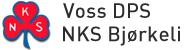 Pårørande si evaluering av opphaldet, døgnavdeling